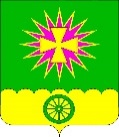 АДМИНИСТРАЦИЯ Нововеличковского сельского поселения Динского района ПОСТАНОВЛЕНИЕот 30.12.2015г.                                                                      		  № 702                                   станица НововеличковскаяОб утверждении Программы комплексного развитиясистем коммунальной инфраструктуры Нововеличковского сельского поселения Динского района Краснодарского края на 2015-2025 годы»В соответствии с Федеральным законом от 6 октября 2003 года № 131-ФЗ «Об общих принципах организации местного самоуправления в              Российской Федерации», Постановление Правительства Российской Федерации от 14 июня 2013 года № 502 «Об утверждении требований к программам комплексного развития систем коммунальной инфраструктуры поселений, городских округов на основании пункта 10 статьи 10 Устава Нововеличковского сельского поселения Динского района, п о с т а н о в л я ю:1. Утвердить Программу комплексного развития систем коммунальной инфраструктуры Нововеличковского сельского поселения Динского района Краснодарского края на 2015-2025 годы (приложение).2. Общему отделу администрации Нововеличковского сельского поселения Динского района (О.Ю. Калитка) разместить постановление на официальном сайте Нововеличковского сельского поселения Динского района в сети Интернет. 3. Контроль за выполнением постановления оставляю за собой.4. Постановление вступает в силу со дня его подписания.Глава администрации Нововеличковскогосельского поселения                                                                                    С.М.Кова